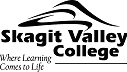 Student Demographics for  and  Campuses – Fall Quarter 2012Prepared by the SVC Office of Institutional Research18 April 2013The following tables present demographic data for students enrolled at the Mount Vernon and Whidbey Island campuses of Skagit Valley College during the fall quarter of 2012.  There were 5606 students in the analysis. Data are reported separately for each location (i.e., two tables for each variable).  The number of WIC students is 1426; for MV 4180. Students were identified by campus using the Stu_Type variable in the college’s SMS system (e.g., Stu_Type = 6, 7, 8, or 9 used to select WIC students and Stu_Type = 1, 2, 3, 4 or 5 to select MV students).  The data were extracted from both the SMS (using Data Express procedures) and the B12 SMIS Data Warehouse provided by the State Board for Community and Technical Colleges (SBCTC). The Data Warehouse is based on a data “snapshot” provided by the college at the end of each quarter. The demographics for students by location are reported as follows:Age GroupsThe following tables present the distribution of students’ ages by campus in five-year age increments.Age StatisticsMean and median ages were computed for each campus and quarter, both for group data and by gender, using SPSS.  GenderRace DesignationThe Data Warehouse associates each student with a race code based on student self-reports.  Counts and percentages are listed below.Race and EthnicityOne limitation of the race code used in the above counts is the fact that it fails to reflect the important matter of ethnicity.  Students who are culturally Hispanic, and are identified by a “Yes” in the database’s Hispanic field, may also have any one of several race codes.  The following tables include all Hispanic students as one group and present counts of the remaining non-Hispanic individuals’ race codes.  This method has been adopted by the SBCTC.Family StatusFull-Time/Part-Time StatusPlanned Length of AttendanceThe tables below indicate students’ reported planned length of attendance, although these data should be considered approximate. Students’ plans frequently change over time or even during the course of a quarter.  This field does, however, provide an interesting “snapshot” of their intentions when they enroll at SVC.Work Status While AttendingThe following tables are based on the “Work_Attend” field in the SBCTC’s data warehouse, which has replaced the earlier “Plan_Work” field.Limited EnglishA student is designated in this cohort as having limited English skills by the SBCTC if he or she has enrolled in an ESL class during summer or fall quarters of 2012.Receiving Financial AidThe following tables present counts of students who had received need-based financial aid in either summer or fall quarters of 2012.Reported DisabilityThe following tables count students who indicated that they had a disability of some kind and were consequently coded with a “Yes” in the “Disability” field.Veteran StatusStudent IntentStudents by Types of Classes TakenStudent Intent codes (see previous table) provide one method for categorizing students’ goals; however, another method of viewing student enrollment is based on the classes they actually took during a particular quarter, as shown in the table below.Academically DisadvantagedThe SBCTC defines an academically disadvantaged student as one who is currently enrolled in a course designated specifically for such students, including some (but not all) basic skills and developmental courses.  Students who failed to meet minimum academic competencies, who scored below the 25th percentile on a standardized test, or whose secondary grades were below a 2.0 may also be coded as academically disadvantaged.Note: "Academically disadvantaged" students have taken a developmental or basic skills course at least one quarter during the current academic year (i.e., summer or fall 2012)Courses Taken by Academically Disadvantaged StudentsPage(s)Topic2Age Groups2Age Statistics3Gender3Race Designation4Race and Ethnicity4Family Status5Full-Time/Part-Time Status5Planned Length of Attendance6Work Status While Attending6Limited English Indicator7Receiving Financial Aid7Reported Disability7Veteran Status8Student Intent9Students by Types of Classes Taken10Academically Disadvantaged10Kinds of Courses Taken by Academically Disadvantaged StudentsMount Vernon Campus Fall 2012 Student Age Group DistributionMount Vernon Campus Fall 2012 Student Age Group DistributionMount Vernon Campus Fall 2012 Student Age Group DistributionWhidbey Island Campus Fall 2012 Student Age Group DistributionWhidbey Island Campus Fall 2012 Student Age Group DistributionWhidbey Island Campus Fall 2012 Student Age Group DistributionAge GroupCountPercentAge GroupCountPercentUnder 20127630.6%Under 2032424.1%20-24100024.0%20-2427219.2%25-2951212.3%25-2923316.4%30-344039.7%30-3417412.3%35-392606.2%35-391077.5%40-442125.1%40-44866.1%45-491904.6%45-49533.7%50-541353.2%50-54473.3%55-59932.2%55-59282.0%60-64360.9%60-64241.7%65 or above581.4%65 or above543.8%Total4175100.0%Total1420100.0%5 students not assigned to an age group5 students not assigned to an age group6 students not assigned to an age group6 students not assigned to an age groupMount Vernon Campus Fall 2012 Age Statistics for StudentsMount Vernon Campus Fall 2012 Age Statistics for StudentsWhidbey Island Campus Fall 2012 Age Statistics for StudentsWhidbey Island Campus Fall 2012 Age Statistics for StudentsAll StudentsAll StudentsAll StudentsAll StudentsMean28.5Mean30.9Median23.6Median27.1Male StudentsMale StudentsMale StudentsMale StudentsMean27.9Mean29.5Median23.5Median25.3Female StudentsFemale StudentsFemale StudentsFemale StudentsMean29.1Mean31.4Median23.6Median27.6Mount Vernon Campus Fall 2012 Gender DistributionMount Vernon Campus Fall 2012 Gender DistributionMount Vernon Campus Fall 2012 Gender DistributionWhidbey Island Campus Fall 2012 Gender DistributionWhidbey Island Campus Fall 2012 Gender DistributionWhidbey Island Campus Fall 2012 Gender DistributionCountPercentCountPercentFemale 231355.3%Female 97068.0%Male186744.7%Male45632.0%Total4180100.0%Total1426100.0%Mount Vernon Campus Fall 2012       Race DesignationsMount Vernon Campus Fall 2012       Race DesignationsMount Vernon Campus Fall 2012       Race DesignationsWhidbey Island Fall 2012               Campus Race Designations  Whidbey Island Fall 2012               Campus Race Designations  Whidbey Island Fall 2012               Campus Race Designations  DesignatorCountPercentDesignatorCountPercentAsian2125.1%Asian1238.7%African American751.8%African American594.2%American Indian300.7%American Indian161.1%Hispanic49512.0%Hispanic292.1%Pacific Islander110.3%Pacific Islander70.5%White294371.1%White105374.5%Native Hawaiian/Pacific Islander80.2%Native Hawaiian/Pacific Islander141.0%Alaska Native50.1%Alaska Native30.2%Multi-Racial1734.2%Multi-Racial664.7%Other1874.5%Other433.0%Total4139100.0%Total1413100.0%41 null responses13 null responsesMount Vernon Campus Fall 2012      Student Ethnicity and Race DistributionMount Vernon Campus Fall 2012      Student Ethnicity and Race DistributionMount Vernon Campus Fall 2012      Student Ethnicity and Race DistributionWhidbey Island Campus Fall 2012      Student Ethnicity and Race DistributionWhidbey Island Campus Fall 2012      Student Ethnicity and Race DistributionWhidbey Island Campus Fall 2012      Student Ethnicity and Race DistributionDesignatorCountPercentDesignatorCountPercentAsian/Pacific Islander1112.7%Asian/Pacific Islander14410.2%African American721.7%African American594.2%Native American340.8%Native American181.3%Hispanic76518.3%Hispanic906.4%Other or Multi-Race1333.2%Other or Multi-Race634.5%White289469.4%White103873.4%International1643.9%International3.2%Total4173100.0%Total1415100.0%5  null responses5  null responses10 null responses10 null responsesMount Vernon Campus Fall 2012           Student Family Status Mount Vernon Campus Fall 2012           Student Family Status Mount Vernon Campus Fall 2012           Student Family Status Whidbey Island Campus Fall 2012          Student Family StatusWhidbey Island Campus Fall 2012          Student Family StatusWhidbey Island Campus Fall 2012          Student Family StatusCountPercentCountPercentSingle Parent with children or other dependents3097.4%Single Parent with children or other dependents1248.7%Couple with children or other dependents61514.7%Couple with children or other dependents33023.2%Without children or other dependents244958.6%Without children or other dependents66146.4%Other80719.3%Other31021.8%Total4180100.0%Total1425100.0%1 null responseMount Vernon Campus Fall 2012               Full- and Part-Time Status of StudentsMount Vernon Campus Fall 2012               Full- and Part-Time Status of StudentsMount Vernon Campus Fall 2012               Full- and Part-Time Status of StudentsWhidbey Island Campus Fall 2012            Full- and Part-Time Status of StudentsWhidbey Island Campus Fall 2012            Full- and Part-Time Status of StudentsWhidbey Island Campus Fall 2012            Full- and Part-Time Status of StudentsCreditsCountPercentCreditsCountPercentFull-Time221553.0%Full-Time52837.0%Part-Time196547.0%Part-Time89863.0%Total4180100.0%Total1426100.0%Mount Vernon Campus Fall 2012      Students' Planned Length of AttendanceMount Vernon Campus Fall 2012      Students' Planned Length of AttendanceMount Vernon Campus Fall 2012      Students' Planned Length of AttendanceWhidbey Island Campus Fall 2012   Students' Planned Length of AttendanceWhidbey Island Campus Fall 2012   Students' Planned Length of AttendanceWhidbey Island Campus Fall 2012   Students' Planned Length of AttendanceCountPercentCountPercentOne Quarter1674.0%One Quarter684.8%Two Quarters701.7%Two Quarters402.8%One Year1874.5%One Year1047.3%Up to two years, no degree planned51712.4%Up to two years, no degree planned15610.9%Long enough to complete a degree151636.3%Long enough to complete a degree57940.6%I don't know159138.1%I don't know37326.2%Other1323.2%Other1057.4%Total4180100.0%Total1425100.0%1 null responseMount Vernon Campus Fall 2012      Students' Employment Status While Attending SVCMount Vernon Campus Fall 2012      Students' Employment Status While Attending SVCMount Vernon Campus Fall 2012      Students' Employment Status While Attending SVCWhidbey Island Campus Fall 2012    Students' Employment Status While Attending SVCWhidbey Island Campus Fall 2012    Students' Employment Status While Attending SVCWhidbey Island Campus Fall 2012    Students' Employment Status While Attending SVCCountPercentCountPercentFull-time homemaker1694.1%Full-time homemaker1389.7%Full-time employment61314.8%Full-time employment24317.2%Part-time off-campus74317.9%Part-time off-campus27319.3%Part-time on campus511.2%Part-time on campus241.7%Not employed, but seeking employment99123.9%Not employed, but seeking employment28520.1%Not employed, not seeking employment87921.2%Not employed, not seeking employment23516.6%Other70517.0%Other21815.4%Total4151100.0%Total1416100.0%29 null responses10 null responsesMount Vernon Campus Fall 2012 Students with Limited English SkillsMount Vernon Campus Fall 2012 Students with Limited English SkillsMount Vernon Campus Fall 2012 Students with Limited English SkillsWhidbey Island Campus Fall 2012 Students with Limited English SkillsWhidbey Island Campus Fall 2012 Students with Limited English SkillsWhidbey Island Campus Fall 2012 Students with Limited English SkillsCountPercentCountPercentNo388592.9%No140598.5%Yes2957.1%Yes211.5%Total4180100.0%Total1426100.0%Mount Vernon Campus Fall 2012 Students Receiving Financial Aid During Year of EnrollmentMount Vernon Campus Fall 2012 Students Receiving Financial Aid During Year of EnrollmentMount Vernon Campus Fall 2012 Students Receiving Financial Aid During Year of EnrollmentWhidbey Island Campus Fall 2012 Students Receiving Financial Aid During Year of EnrollmentWhidbey Island Campus Fall 2012 Students Receiving Financial Aid During Year of EnrollmentWhidbey Island Campus Fall 2012 Students Receiving Financial Aid During Year of EnrollmentCountPercentCountPercentNo306573.3%No113679.7%Yes111526.7%Yes29020.3%Total4180100.0%Total1426100.0%Mount Vernon Campus Fall 2012 Students with a Self-Reported DisabilityMount Vernon Campus Fall 2012 Students with a Self-Reported DisabilityMount Vernon Campus Fall 2012 Students with a Self-Reported DisabilityWhidbey Island Campus Fall 2012 Students with a Self-Reported DisabilityWhidbey Island Campus Fall 2012 Students with a Self-Reported DisabilityWhidbey Island Campus Fall 2012 Students with a Self-Reported DisabilityCountPercentCountPercentNo389493.2%No135595.0%Yes2866.8%Yes715.0%Total4180100.0%Total1426100.0%Mount Vernon Campus Fall 2012    Veteran's StatusMount Vernon Campus Fall 2012    Veteran's StatusMount Vernon Campus Fall 2012    Veteran's StatusWhidbey Island Campus Fall 2012 Veteran's StatusWhidbey Island Campus Fall 2012 Veteran's StatusWhidbey Island Campus Fall 2012 Veteran's StatusCountPercentCountPercentNot identified as a veteran389493.3%Not identified as a veteran105674.1%Identified as a veteran2465.9%Identified as a veteran29820.9%Dependants receiving veteran's benefits350.8%Dependants receiving veteran's benefits725.0%Total4175100.0%Total1426100.0%5 null responsesFall 2012 Mount Vernon Campus Student IntentFall 2012 Mount Vernon Campus Student IntentFall 2012 Mount Vernon Campus Student IntentFall 2012 Whidbey Island Campus Student IntentFall 2012 Whidbey Island Campus Student IntentFall 2012 Whidbey Island Campus Student IntentCountPercentCountPercentAcademic - Non-Transfer Degree (General Studies)481.1%Academic - Non-Transfer Degree (General Studies)271.9%Academic Transfer (AAUCT)170040.7%Academic Transfer (AAUCT)65145.7%High School Diploma/GED1212.9%High School Diploma/GED463.2%Developmental2375.7%Developmental201.4%Vocational Preparatory (Professional/Technical)124729.8%Vocational Preparatory (Professional/Technical)28820.2%Vocational Preparatory, Applicant 2295.5%Vocational Preparatory, Applicant 15010.5%Vocational Apprentice3057.3%Vocational Apprentice00.0%Upgrading Job Skills1192.8%Upgrading Job Skills352.5%Vocational Home and Family Life731.7%Vocational Home and Family Life1319.2%General  Studies (Non-Degree/Certificate)832.0%General  Studies (Non-Degree/Certificate)775.4%Multiple Goal Seekers180.4%Multiple Goal Seekers10.1%Total4180100.0%Total1426100.0%Fall 2012 Mount Vernon Students by Type of Class AttendedFall 2012 Mount Vernon Students by Type of Class AttendedFall 2012 Mount Vernon Students by Type of Class AttendedFall 2012 Whidbey Island Students by Type of Class AttendedFall 2012 Whidbey Island Students by Type of Class AttendedFall 2012 Whidbey Island Students by Type of Class AttendedCountPercentCountPercentAcademic Only112426.9%Academic Only50435.3%Vocational Only120628.9%Vocational Only39027.3%Developmental Only1253.0%Developmental Only674.7%Basic Skills Only3779.0%Basic Skills Only604.2%Both Academic and Vocational45010.8%Both Academic and Vocational1309.1%Both Academic and Developmental48411.6%Both Academic and Developmental14410.1%Both Vocational and Developmental962.3%Both Vocational and Developmental302.1%Academic, Vocational, and Developmental922.2%Academic, Vocational, and Developmental392.7%Student Funded/Other Combinations2265.4%Student Funded/Other Combinations624.3%Total4180100.0%Total1426100.0%Fall Quarter 2012 Mount Vernon Campus Academically Disadvantaged StudentsFall Quarter 2012 Mount Vernon Campus Academically Disadvantaged StudentsFall Quarter 2012 Mount Vernon Campus Academically Disadvantaged StudentsFall Quarter 2012 Whidbey Island Campus Academically Disadvantaged StudentsFall Quarter 2012 Whidbey Island Campus Academically Disadvantaged StudentsFall Quarter 2012 Whidbey Island Campus Academically Disadvantaged StudentsCountPercentCountPercentNo313975.1%No115380.9%Yes104124.9%Yes27319.1%Total4180100.0%Total1426100.0%Fall 2012 Mount Vernon Academically Disadvantaged Students by Types of Classes Taken Fall 2012 Mount Vernon Academically Disadvantaged Students by Types of Classes Taken Fall 2012 Mount Vernon Academically Disadvantaged Students by Types of Classes Taken Fall 2012 Whidbey Island Academically Disadvantaged Students by Types of Classes Taken Fall 2012 Whidbey Island Academically Disadvantaged Students by Types of Classes Taken Fall 2012 Whidbey Island Academically Disadvantaged Students by Types of Classes Taken CountPercentCountPercentAcademic Only313.0%Academic Only51.8%Vocational Only454.3%Vocational Only93.3%Developmental Only575.5%Developmental Only4416.1%Basic Skills Only36835.4%Basic Skills Only6022.0Both Academic and Vocational232.2%Both Academic and Vocational51.8%Both Academic and Developmental27726.6%Both Academic and Developmental9233.7%Both Vocational and Developmental858.2%Both Vocational and Developmental269.5%Academic, Vocational, and Developmental656.2%Academic, Vocational, and Developmental2910.6%Student Funded/Other Combinations908.6%Student Funded/Other Combinations31.1%Total1041100.0%Total273100.0%